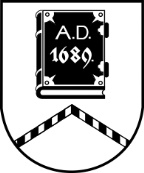 ALŪKSNES NOVADA PAŠVALDĪBALICENCĒŠANAS KOMISIJADārza iela 11, Alūksne, Alūksnes novads, LV – 4301, tālrunis:  64381496, e-pasts: dome@aluksne.lv_________________________________________________________________________________________________________AlūksnēSĒDES PROTOKOLS2023.gada 25.jūlijs                              				        		Nr.26Atklāta sēde sākta pulksten 15.00 slēgta pulksten 16.55Sēdes norises vieta: Dārza ielā 11, Alūksnē, Alūksnes VPVKAC 1.stāvāSēdi vada: komisijas priekšsēdētāja Māra KOVAĻENKOSēdi protokolē: komisijas locekle Everita BALANDESēdē piedalās Licencēšanas komisijas locekļi: Māra KOVAĻENKO, Everita BALANDE, Sanita BĒRZIŅA Sanita RIBAKA.M.KOVAĻENKO	atklāj komisijas sēdi, iepazīstina ar izsludināto sēdes darba kārtību. Informē, ka ir viens papildu darba kārtības jautājums “[..] iesnieguma izskatīšana” un aicina balsot par tā iekļaušanu sēdes darba kārtībā.	Atklāti balsojot : “par” 4; “pret” nav; “atturas” nav,                                                                                                                                LICENCĒŠANAS KOMISIJA NOLEMJ:Iekļaut darba kārtībā vienu papildu darba kārtības punktu.PAPILDINĀTĀ DARBA KĀRTĪBA:Alūksnes novada pašvaldības uzņēmējdarbības atbalsta speciālistes M.SALDĀBOLAS iesnieguma izskatīšana.Alūksnes novada Kultūras centra iesnieguma izskatīšana.Alūksnes novada Muzeja iesnieguma izskatīšana.Pašvaldības aģentūras “SPODRA” iesnieguma izskatīšana.[..] iesnieguma izskatīšana.1.  Alūksnes novada pašvaldības uzņēmējdarbības atbalsta speciālistes M.SALDĀBOLAS iesnieguma izskatīšanaM.KOVAĻENKO	informē, ka pašvaldībā 14.07.2023. uzņēmējdarbības atbalsta speciāliste M.SALDĀBOLA iesniegusi precizēto sarakstu ar tirdzniecības dalībniekiem, kas pieteikušies tirdzniecībai Alūksnes pilsētas svētku laikā Amatnieku gadatirgū 05.08.2023. Ierosina, pieņemt lēmumu par pēdējām pieteiktajām 63 atļauju izsniegšanuAtklāti balsojot : “par” 4; “pret” nav; “atturas” nav,LICENCĒŠANAS KOMISIJA NOLEMJ:Pamatojoties uz 12.05.2010. Ministru kabineta noteikumiem Nr.440 “Noteikumi par tirdzniecības veidiem, kas saskaņojami ar pašvaldību, un tirdzniecības organizēšanas kārtību”, Alūksnes novada pašvaldības 25.02.2021. saistošajiem noteikumiem Nr.6/2021 “Par tirdzniecību publiskās vietās Alūksnes novadā”, Alūksnes novada pašvaldības 27.09.2018. saistošajiem noteikumiem Nr.13/2018 “Par Alūksnes novada pašvaldības nodevām” un Licencēšanas komisijas nolikuma, kas apstiprināts ar Alūksnes novada domes 29.06.2023. lēmumu Nr.177 (protokols Nr.8, 9.punkts),  9.3.p.,1. Izsniegt sabiedrībai ar ierobežotu atbildību “ERGOMED” (reģistrācijas Nr.42103104353) atļauju tirdzniecībai Alūksnes pilsētas svētku laikā pie Alūksnes Jaunās pils, Pils ielā, Alūksnē, Alūksnes novadā 2023. gada 5.augustā1.1.Atļaujā norādīt, ka tirdzniecības veicējs:1.1.1.ir tiesīgs tirgoties ar lejamo alu, kvasu, sidru;1.1.2. pašvaldības nodeva piemērojama 60 EUR apmērā.2. Izsniegt [..] (personas kods [..]) atļauju tirdzniecībai Alūksnes pilsētas svētku laikā pie Alūksnes Jaunās pils, Pils ielā, Alūksnē, Alūksnes novadā  2023. gada 5.augustā2.1.Atļaujā norādīt, ka tirdzniecības veicējs:2.1.1.ir tiesīgs tirgoties ar izšūtu tekstilu;2.1.2. pašvaldības nodeva piemērojama 10 EUR apmērā.3. Izsniegt sabiedrībai ar ierobežotu atbildību “IGGI” (reģistrācijas Nr.42403043293) atļauju tirdzniecībai Alūksnes pilsētas svētku laikā pie Alūksnes Jaunās pils, Pils ielā, Alūksnē, Alūksnes novadā  2023. gada 5.augustā3.1.Atļaujā norādīt, ka tirdzniecības veicējs:3.1.1.ir tiesīgs tirgoties ar alkoholiskiem un bezalkoholiskajiem dzērieniem;3.1.2. pašvaldības nodeva piemērojama 60 EUR apmērā.4. Izsniegt sabiedrībai ar ierobežotu atbildību “VALRITO” (reģistrācijas Nr.44103016006) atļauju tirdzniecībai Alūksnes pilsētas svētku laikā  Alūksnes Jaunās pils, Pils ielā, Alūksnē, Alūksnes novadā pie 2023. gada 5.augustā4.1.Atļaujā norādīt, ka tirdzniecības veicējs:4.1.1.ir tiesīgs tirgoties ar konditorejas un kulinārijas izstrādājumiem;4.1.2. pašvaldības nodeva piemērojama 15 EUR apmērā.5. Izsniegt [..] (personas kods [..]) atļauju tirdzniecībai Alūksnes pilsētas svētku laikā pie Alūksnes Jaunās pils, Pils ielā, Alūksnē, Alūksnes novadā 2023. gada 5.augustā5.1.Atļaujā norādīt, ka tirdzniecības veicējs:5.1.1.ir tiesīgs tirgoties ar biškopības produkciju;5.1.2. pašvaldības nodeva piemērojama 10 EUR apmērā.6. Izsniegt sabiedrībai ar ierobežotu atbildību “ĀVESKALNS” (reģistrācijas Nr.45403043286) atļauju tirdzniecībai Alūksnes pilsētas svētku laikā pie Alūksnes Jaunās pils,  Pils ielā,  Alūksnē, Alūksnes novadā  2023. gada 5.augustā6.1.Atļaujā norādīt, ka tirdzniecības veicējs:6.1.1.ir tiesīgs tirgoties ar koka un keramikas izstrādājumiem;6.1.2. pašvaldības nodeva piemērojama 10 EUR apmērā.7.Izsniegt sabiedrībai ar ierobežotu atbildību “BRĪVDIENU MĀJAS “SPILVES” (reģistrācijas Nr.40203308660) atļauju tirdzniecībai Alūksnes pilsētas svētku laikā pie Alūksnes Jaunās pils, Pils ielā, Alūksnē, Alūksnes novadā  2023. gada 5.augustā7.1.Atļaujā norādīt, ka tirdzniecības veicējs:7.1.1.ir tiesīgs tirgoties ar vīniem un dažādu veidu destilātiem;7.1.2. pašvaldības nodeva piemērojama 60 EUR apmērā.8. Izsniegt  individuālajam komersantam “KOLNASĀTA” (reģistrācijas Nr.42402015841) atļauju tirdzniecībai Alūksnes pilsētas svētku laikā pie Alūksnes Jaunās pils,  Pils ielā, Alūksnē, Alūksnes novadā  2023. gada 5.augustā8.1.Atļaujā norādīt, ka tirdzniecības veicējs:8.1.1.ir tiesīgs tirgoties ar latgaļu mājas alu un kvasu;8.1.2. pašvaldības nodeva piemērojama 60 EUR apmērā.9. Izsniegt  individuālajam komersantam “AG KARUSELIS” (reģistrācijas Nr.45402021582) atļauju tirdzniecībai Alūksnes pilsētas svētku laikā pie Alūksnes Jaunās pils,  Pils ielā, Alūksnē, Alūksnes novadā 2023. gada 5.augustā9.1.Atļaujā norādīt, ka tirdzniecības veicējs:9.1.1.ir tiesīgs tirgoties ar Austrumu saldumiem;9.1.2. pašvaldības nodeva piemērojama 20 EUR apmērā.10. Izsniegt sabiedrībai ar ierobežotu atbildību “SKUDRA AUTO” (reģistrācijas Nr.44103025070) atļauju tirdzniecībai Alūksnes pilsētas svētku laikā pie Alūksnes Jaunās pils, Pils ielā,  Alūksnē, Alūksnes novadā  2023. gada 5.augustā10.1.Atļaujā norādīt, ka tirdzniecības veicējs:10.1.1.ir tiesīgs tirgoties ar rotas lietām;10.1.2. pašvaldības nodeva piemērojama 7,50 EUR apmērā.11. Izsniegt sabiedrībai ar ierobežotu atbildību “KALVIS VAR” (reģistrācijas Nr.40203466941) atļauju tirdzniecībai Alūksnes pilsētas svētku laikā pie Alūksnes Jaunās pils, Pils ielā,  Alūksnē, Alūksnes novadā 2023. gada 5.augustā11.1.Atļaujā norādīt, ka tirdzniecības veicējs:11.1.1.ir tiesīgs tirgoties ar popkornu, cukurvati, kafiju, ledus dzērieniem;11.1.2. pašvaldības nodeva piemērojama 20 EUR apmērā.12. Izsniegt [..] (personas kods [..]) atļauju tirdzniecībai Alūksnes pilsētas svētku laikā pie Alūksnes Jaunās pils, Pils ielā, Alūksnē, Alūksnes novadā  2023. gada 5.augustā12.1.Atļaujā norādīt, ka tirdzniecības veicējs:12.1.1.ir tiesīgs tirgoties ar dzintara rotaslietām, tekstilizstrādājumiem;12.1.2. pašvaldības nodeva piemērojama 10 EUR apmērā.13. Izsniegt sabiedrībai ar ierobežotu atbildību “ROOM13” (reģistrācijas Nr.400003553127) atļauju tirdzniecībai Alūksnes pilsētas svētku laikā pie Alūksnes Jaunās pils,  Pils ielā,  Alūksnē, Alūksnes novadā  2023. gada 5.augustā13.1.Atļaujā norādīt, ka tirdzniecības veicējs:13.1.1.ir tiesīgs tirgoties ar bērnu apģērbu;13.1.2. pašvaldības nodeva piemērojama 20 EUR apmērā.14. Izsniegt sabiedrībai ar ierobežotu atbildību “LIVENHOFA” (reģistrācijas Nr.41503063102)  atļauju tirdzniecībai Alūksnes pilsētas svētku laikā pie Alūksnes Jaunās pils,  Pils ielā, Alūksnē, Alūksnes novadā 2023. gada 5.augustā14.1.Atļaujā norādīt, ka tirdzniecības veicējs:14.1.1.ir tiesīgs tirgoties ar konditorejas izstrādājumiem;14.1.2. pašvaldības nodeva piemērojama 20 EUR apmērā.15. Izsniegt sabiedrībai ar ierobežotu atbildību “PUMPURKALNI” (reģistrācijas Nr.44103067021) atļauju tirdzniecībai Alūksnes pilsētas svētku laikā pie Alūksnes Jaunās pils, Pils ielā,  Alūksnē, Alūksnes novadā  2023. gada 5.augustā15.1.Atļaujā norādīt, ka tirdzniecības veicējs:15.1.1.ir tiesīgs tirgoties ar kūpinātām zivīm un zivju kulināriju;15.1.2. pašvaldības nodeva piemērojama 20 EUR apmērā.16. Izsniegt sabiedrībai ar ierobežotu atbildību “CITY AMBER” (reģistrācijas Nr.50203207721) atļauju tirdzniecībai Alūksnes pilsētas svētku laikā pie Alūksnes Jaunās pils, Pils ielā,  Alūksnē, Alūksnes novadā  2023. gada 5.augustā16.1.Atļaujā norādīt, ka tirdzniecības veicējs:16.1.1.ir tiesīgs tirgoties ar sudraba rotām;16.1.2. pašvaldības nodeva piemērojama 20 EUR apmērā.17. Izsniegt [..] (personas kods [..] ) atļauju tirdzniecībai Alūksnes pilsētas svētku laikā pie Alūksnes Jaunās pils, Pils ielā, Alūksnē, Alūksnes novadā  2023. gada 5.augustā17.1.Atļaujā norādīt, ka tirdzniecības veicējs:17.1.1.ir tiesīgs tirgoties ar pašgatavotām rotaslietām no dzintara;17.1.2. pašvaldības nodeva piemērojama 10 EUR apmērā.18. Izsniegt [..] (personas kods [..] ) atļauju tirdzniecībai Alūksnes pilsētas svētku laikā pie Alūksnes Jaunās pils, Pils ielā, Alūksnē, Alūksnes novadā  2023. gada 5.augustā118.1.Atļaujā norādīt, ka tirdzniecības veicējs:118.1.1.ir tiesīgs tirgoties ar barankām, konfektēm, halvu;118.1.2. pašvaldības nodeva piemērojama 10 EUR apmērā.19. Izsniegt [..] (personas kods [..] ) atļauju tirdzniecībai Alūksnes pilsētas svētku laikā pie Alūksnes Jaunās pils, Pils ielā, Alūksnē, Alūksnes novadā  2023. gada 5.augustā19.1.Atļaujā norādīt, ka tirdzniecības veicējs:19.1.1.ir tiesīgs tirgoties ar piparkūkām;19.1.2. pašvaldības nodeva piemērojama 10 EUR apmērā.20. Izsniegt  sabiedrībai ar ierobežotu atbildību “VĪNDARĪTAVA” (reģistrācijas Nr.40103536373) atļauju tirdzniecībai Alūksnes pilsētas svētku laikā pie Alūksnes Jaunās pils, Pils ielā, Alūksnē, Alūksnes novadā  2023. gada 5.augustā20.1.Atļaujā norādīt, ka tirdzniecības veicējs:20.1.1.ir tiesīgs tirgoties ar augļu, ogu vīniem;20.1.2. pašvaldības nodeva piemērojama 60 EUR apmērā.21. Izsniegt [..] (personas kods [..]) atļauju tirdzniecībai Alūksnes pilsētas svētku laikā pie Alūksnes Jaunās pils, Pils ielā, Alūksnē, Alūksnes novadā 2023. gada 5.augustā21.1.Atļaujā norādīt, ka tirdzniecības veicējs:21.1.1.ir tiesīgs tirgoties ar uzkodas, saldētas sulas, cukurvate, popkorns;21.1.2. pašvaldības nodeva piemērojama 20 EUR apmērā.22. Izsniegt zemnieku saimniecības “GALDIŅI” (reģistrācijas Nr.44101016641) atļauju tirdzniecībai Alūksnes pilsētas svētku laikā pie Alūksnes Jaunās pils, Pils ielā, Alūksnē, Alūksnes novadā  2023. gada 5.augustā22.1.Atļaujā norādīt, ka tirdzniecības veicējs:22.1.1.ir tiesīgs tirgoties ar medu, medus izstrādājumiem, vaska svecēm;22.1.2. pašvaldības nodeva piemērojama 10 EUR apmērā.23. Izsniegt sabiedrībai ar ierobežotu atbildību “VERY BERY” (reģistrācijas Nr.43203003808)  atļauju tirdzniecībai Alūksnes pilsētas svētku laikā pie Alūksnes Jaunās pils, Pils ielā, Alūksnē, Alūksnes novadā 2023. gada 5.augustā23.1.Atļaujā norādīt, ka tirdzniecības veicējs:23.1.1.ir tiesīgs tirgoties ar sulām, sīrupiem, svaigām ogām;23.1.2. pašvaldības nodeva piemērojama 20 EUR apmērā.24. Izsniegt [..] (personas kods [..] ) atļauju tirdzniecībai Alūksnes pilsētas svētku laikā pie Alūksnes Jaunās pils, Pils ielā, Alūksnē, Alūksnes novadā 2023. gada 5.augustā24.1.Atļaujā norādīt, ka tirdzniecības veicējs:24.1.1.ir tiesīgs tirgoties ar adījumiem;24.1.2. pašvaldības nodeva piemērojama 10 EUR apmērā.25. Izsniegt sabiedrībai ar ierobežotu atbildību “MU9” (reģistrācijas Nr.43603042980) atļauju tirdzniecībai Alūksnes pilsētas svētku laikā pie Alūksnes Jaunās pils, Pils ielā,  Alūksnē, Alūksnes novadā 2023. gada 5.augustā25.1.Atļaujā norādīt, ka tirdzniecības veicējs:25.1.1.ir tiesīgs tirgoties ar oriģinālām dizaina rotām, krūzīšu palikņiem no filca;25.1.2. pašvaldības nodeva piemērojama 20 EUR apmērā.26. Izsniegt [..] (personas kods [..] ) atļauju tirdzniecībai Alūksnes pilsētas svētku laikā pie Alūksnes Jaunās pils, Pils ielā, Alūksnē, Alūksnes novadā  2023. gada 5.augustā26.1.Atļaujā norādīt, ka tirdzniecības veicējs:26.1.1.ir tiesīgs tirgoties ar koka, māla un filca izstrādājumiem;26.1.2. pašvaldības nodeva piemērojama 10 EUR apmērā.27. Izsniegt sabiedrībai ar ierobežotu atbildību “OZOLI MĀJAS MAIZE” (reģistrācijas Nr.50203282221)  atļauju tirdzniecībai Alūksnes pilsētas svētku laikā pie Alūksnes Jaunās pils, Pils ielā, Alūksnē, Alūksnes novadā  2023. gada 5.augustā27.1.Atļaujā norādīt, ka tirdzniecības veicējs:27.1.1.ir tiesīgs tirgoties ar mājās ceptu maizi;27.1.2. pašvaldības nodeva piemērojama 20 EUR apmērā.28. Izsniegt  sabiedrībai ar ierobežotu atbildību “MIERA MEŽS” (reģistrācijas Nr.54103037461) atļauju tirdzniecībai Alūksnes pilsētas svētku laikā pie Alūksnes Jaunās pils, Pils ielā, Alūksnē, Alūksnes novadā  2023. gada 5.augustā28.1.Atļaujā norādīt, ka tirdzniecības veicējs:28.1.1.ir tiesīgs tirgoties ar interjera izstrādājumiem;28.1.2. pašvaldības nodeva piemērojama 20 EUR apmērā.29. Izsniegt [..] (personas kods [..] ) atļauju tirdzniecībai Alūksnes pilsētas svētku laikā pie Alūksnes Jaunās pils, Pils ielā, Alūksnē, Alūksnes novadā 2023. gada 5.augustā29.1.Atļaujā norādīt, ka tirdzniecības veicējs:29.1.1.ir tiesīgs tirgoties ar rokdarbiem;29.1.2. pašvaldības nodeva piemērojama 10 EUR apmērā.30. Izsniegt sabiedrībai ar ierobežotu atbildību “DŪMIŅŠ K” (reģistrācijas Nr.44102014968)  atļauju tirdzniecībai Alūksnes pilsētas svētku laikā pie Alūksnes Jaunās pils, Pils ielā, Alūksnē, Alūksnes novadā 2023. gada 5.augustā30.1.Atļaujā norādīt, ka tirdzniecības veicējs:30.1.1.ir tiesīgs tirgoties ar mājās kūpinājumiem;30.1.2. pašvaldības nodeva piemērojama 20 EUR apmērā.31. Izsniegt sabiedrībai ar ierobežotu atbildību “SALDĒJUMA KOKTEILIS” (reģistrācijas Nr.40103530718) atļauju tirdzniecībai Alūksnes pilsētas svētku laikā pie Alūksnes Jaunās pils, Pils ielā, Alūksnē, Alūksnes novadā  2023. gada 5.augustā131.1.Atļaujā norādīt, ka tirdzniecības veicējs:131.1.1.ir tiesīgs tirgoties ar saldējumu, saldējuma kokteiļiem;131.1.2. pašvaldības nodeva piemērojama 20 EUR apmērā.32. Izsniegt sabiedrībai ar ierobežotu atbildību “ROYAL COFFEE” (reģistrācijas Nr.50203073301) atļauju tirdzniecībai Alūksnes pilsētas svētku laikā pie Alūksnes Jaunās pils, Pils ielā, Alūksnē, Alūksnes novadā 2023. gada 5.augustā32.1.Atļaujā norādīt, ka tirdzniecības veicējs:32.1.1.ir tiesīgs tirgoties ar karstajiem dzērieniem, ledus kafiju;32.1.2. pašvaldības nodeva piemērojama 20 EUR apmērā.33. Izsniegt [..] (personas kods [..]) atļauju tirdzniecībai Alūksnes pilsētas svētku laikā pie Alūksnes Jaunās pils, Pils ielā, Alūksnē, Alūksnes novadā  2023. gada 5.augustā33.1.Atļaujā norādīt, ka tirdzniecības veicējs:33.1.1.ir tiesīgs tirgoties ar adījumiem;33.1.2. pašvaldības nodeva piemērojama 7,50 EUR apmērā.34. Izsniegt [..] (personas kods [..]) atļauju tirdzniecībai Alūksnes pilsētas svētku laikā pie Alūksnes Jaunās pils, Pils ielā, Alūksnē, Alūksnes novadā  2023. gada 5.augustā34.1.Atļaujā norādīt, ka tirdzniecības veicējs:34.1.1.ir tiesīgs tirgoties ar gleznām;34.1.2. pašvaldības nodeva piemērojama 10 EUR apmērā.35. Izsniegt [..] (personas kods [..] ) atļauju tirdzniecībai Alūksnes pilsētas svētku laikā pie Alūksnes Jaunās pils, Pils ielā, Alūksnē, Alūksnes novadā  2023. gada 5.augustā35.1.Atļaujā norādīt, ka tirdzniecības veicējs:35.1.1.ir tiesīgs tirgoties ar tekstilizstrādājumiem;35.1.2. pašvaldības nodeva piemērojama 10 EUR apmērā.36. Izsniegt [..] (personas kods [..] ) atļauju tirdzniecībai Alūksnes pilsētas svētku laikā pie Alūksnes Jaunās pils, Pils ielā, Alūksnē, Alūksnes novadā  2023. gada 5.augustā36.1.Atļaujā norādīt, ka tirdzniecības veicējs:36.1.1.ir tiesīgs tirgoties ar pašgatavotām mērcēm, pipariem;36.1.2. pašvaldības nodeva piemērojama 10 EUR apmērā.37. Izsniegt [..] (personas kods [..] ) atļauju tirdzniecībai Alūksnes pilsētas svētku laikā pie Alūksnes Jaunās pils, Pils ielā, Alūksnē, Alūksnes novadā 2023. gada 5.augustā37.1.Atļaujā norādīt, ka tirdzniecības veicējs:37.1.1.ir tiesīgs tirgoties ar māla izstrādājumiem, rotas lietām;37.1.2. pašvaldības nodeva piemērojama 10 EUR apmērā.38. Izsniegt [..] (personas kods [..]) atļauju tirdzniecībai Alūksnes pilsētas svētku laikā pie Alūksnes Jaunās pils, Pils ielā, Alūksnē, Alūksnes novadā 2023. gada 5.augustā38.1.Atļaujā norādīt, ka tirdzniecības veicējs:38.1.1.ir tiesīgs tirgoties ar amatniecības izstrādājumiem;38.1.2. pašvaldības nodeva piemērojama 10 EUR apmērā.39. Izsniegt individuālajam komersantam “KLAIPS” (reģistrācijas Nr.46102002238) atļauju tirdzniecībai Alūksnes pilsētas svētku laikā pie Alūksnes Jaunās pils, Pils ielā,  Alūksnē, Alūksnes novadā 2023. gada 5.augustā39.1.Atļaujā norādīt, ka tirdzniecības veicējs:39.1.1.ir tiesīgs tirgoties ar pašu darinātiem kaplīšiem, nažiem, koka izstrādājumiem;39.1.2. pašvaldības nodeva piemērojama 10 EUR apmērā.40. Izsniegt sabiedrībai ar ierobežotu atbildību “GRĪNS” (reģistrācijas Nr.44103089508) atļauju tirdzniecībai Alūksnes pilsētas svētku laikā pie Alūksnes Jaunās pils, Pils ielā, Alūksnē, Alūksnes novadā pie 2023. gada 5.augustā40.1.Atļaujā norādīt, ka tirdzniecības veicējs:40.1.1.ir tiesīgs tirgoties ar mājas žāvējumiem;40.1.2. pašvaldības nodeva piemērojama 20 EUR apmērā.41. Izsniegt [..] (personas kods [..] ) atļauju tirdzniecībai Alūksnes pilsētas svētku laikā pie Alūksnes Jaunās pils, Pils ielā, Alūksnē, Alūksnes novadā  2023. gada 5.augustā41.1.Atļaujā norādīt, ka tirdzniecības veicējs:41.1.1.ir tiesīgs tirgoties ar mājās ražotiem hidrolātiem;41.1.2. pašvaldības nodeva piemērojama 10 EUR apmērā.42. Izsniegt sabiedrībai ar ierobežotu atbildību “ILMA” (reģistrācijas Nr.50203324281) atļauju tirdzniecībai Alūksnes pilsētas svētku laikā pie Alūksnes Jaunās pils, Pils ielā, Alūksnē, Alūksnes novadā 2023. gada 5.augustā42.1.Atļaujā norādīt, ka tirdzniecības veicējs:42.1.1.ir tiesīgs tirgoties ar rotām, šūtiem apģērbiem, pirtslietām;42.1.2. pašvaldības nodeva piemērojama 20 EUR apmērā.43. Izsniegt [..] (personas kods [..]) atļauju tirdzniecībai Alūksnes pilsētas svētku laikā pie Alūksnes Jaunās pils, Pils ielā, Alūksnē, Alūksnes novadā pie 2023. gada 5.augustā43.1.Atļaujā norādīt, ka tirdzniecības veicējs:43.1.1.ir tiesīgs tirgoties ar medu;43.1.2. pašvaldības nodeva piemērojama 10 EUR apmērā.44. Izsniegt sabiedrībai ar ierobežotu atbildību “ND ZUTIS” (reģistrācijas Nr.40203299616) atļauju tirdzniecībai Alūksnes pilsētas svētku laikā pie Alūksnes Jaunās pils, Pils ielā,  Alūksnē, Alūksnes novadā  2023. gada 5.augustā44.1.Atļaujā norādīt, ka tirdzniecības veicējs:44.1.1.ir tiesīgs tirgoties ar kūpinājumiem;44.1.2. pašvaldības nodeva piemērojama 15 EUR apmērā.45. Izsniegt individuālajam komersantam “ELZETE” (reģistrācijas Nr.40002190353) atļauju tirdzniecībai Alūksnes pilsētas svētku laikā pie Alūksnes Jaunās pils, Pils ielā,  Alūksnē, Alūksnes novadā 2023. gada 5.augustā45.1.Atļaujā norādīt, ka tirdzniecības veicējs:45.1.1.ir tiesīgs tirgoties ar šūtiem tekstilizstrādājumiem, dekoriem;45.1.2. pašvaldības nodeva piemērojama 10 EUR apmērā.46. Izsniegt [..] (personas kods [..] ) atļauju tirdzniecībai Alūksnes pilsētas svētku laikā pie Alūksnes Jaunās pils, Pils ielā, Alūksnē, Alūksnes novadā  2023. gada 5.augustā46.1.Atļaujā norādīt, ka tirdzniecības veicējs:46.1.1.ir tiesīgs tirgoties ar rotaslietām;46.1.2. pašvaldības nodeva piemērojama 10 EUR apmērā.47. Izsniegt [..] (personas kods [..] ) atļauju tirdzniecībai Alūksnes pilsētas svētku laikā pie Alūksnes Jaunās pils, Pils ielā, Alūksnē, Alūksnes novadā 2023. gada 5.augustā47.1.Atļaujā norādīt, ka tirdzniecības veicējs:47.1.1.ir tiesīgs tirgoties ar rotaslietām;47.1.2. pašvaldības nodeva piemērojama 10 EUR apmērā.48. Izsniegt  sabiedrībai ar ierobežotu atbildību “DZELZKALNI” (reģistrācijas Nr.40203303432) atļauju tirdzniecībai Alūksnes pilsētas svētku laikā pie Alūksnes Jaunās pils, Pils ielā, Alūksnē, Alūksnes novadā  2023. gada 5.augustā48.1.Atļaujā norādīt, ka tirdzniecības veicējs:48.1.1.ir tiesīgs tirgoties ar bērnu apģērbu latviskā tematikā;48.1.2. pašvaldības nodeva piemērojama 20 EUR apmērā.49. Izsniegt zemnieku saimniecības “ZIEMEĻI” (reģistrācijas Nr.43201000436) atļauju tirdzniecībai Alūksnes pilsētas svētku laikā pie Alūksnes Jaunās pils, Pils ielā, Alūksnē, Alūksnes novadā  2023. gada 5.augustā49.1.Atļaujā norādīt, ka tirdzniecības veicējs:49.1.1.ir tiesīgs tirgoties ar galdniecības izstrādājumiem, ārstniecības augu tējām;49.1.2. pašvaldības nodeva piemērojama 7,50 EUR apmērā.50. Izsniegt [..] (personas kods [..]) atļauju tirdzniecībai Alūksnes pilsētas svētku laikā pie Alūksnes Jaunās pils, Pils ielā, Alūksnē, Alūksnes novadā  2023. gada 5.augustā50.1.Atļaujā norādīt, ka tirdzniecības veicējs:50.1.1.ir tiesīgs tirgoties ar mājās ražotu maizi, konditorejas izstrādājumiem;50.1.2. pašvaldības nodeva piemērojama 10 EUR apmērā.51. Izsniegt [..] (personas kods [..] ) atļauju tirdzniecībai Alūksnes pilsētas svētku laikā pie Alūksnes Jaunās pils, Pils ielā, Alūksnē, Alūksnes novadā  2023. gada 5.augustā51.1.Atļaujā norādīt, ka tirdzniecības veicējs:51.1.1.ir tiesīgs tirgoties ar kaņepju sēklu izstrādājumiem;51.1.2. pašvaldības nodeva piemērojama 10 EUR apmērā.52. Izsniegt [..] (personas kods [..]) atļauju tirdzniecībai Alūksnes pilsētas svētku laikā pie Alūksnes Jaunās pils, Pils ielā, Alūksnē, Alūksnes novadā 2023. gada 5.augustā52.1.Atļaujā norādīt, ka tirdzniecības veicējs:52.1.1.ir tiesīgs tirgoties ar suvenīriem no metāla;52.1.2. pašvaldības nodeva piemērojama 10 EUR apmērā.53. Izsniegt zemnieku saimniecības “SPROGAS” (reģistrācijas Nr.43201008887) atļauju tirdzniecībai Alūksnes pilsētas svētku laikā pie Alūksnes Jaunās pils, Pils ielā, Alūksnē, Alūksnes novadā  2023. gada 5.augustā53.1.Atļaujā norādīt, ka tirdzniecības veicējs:53.1.1.ir tiesīgs tirgoties ar ogām;53.1.2. pašvaldības nodeva piemērojama 7,50 EUR apmērā.54. Izsniegt  sabiedrībai ar ierobežotu atbildību “FAKTORS X BRĪVS” (reģistrācijas Nr.42403039739) atļauju tirdzniecībai Alūksnes pilsētas svētku laikā pie Alūksnes Jaunās pils, Pils ielā, Alūksnē, Alūksnes novadā  2023. gada 5.augustā54.1.Atļaujā norādīt, ka tirdzniecības veicējs:54.1.1.ir tiesīgs tirgoties ar kūpinājumiem un žāvējumiem;54.1.2. pašvaldības nodeva piemērojama 20 EUR apmērā.55. Izsniegt [..] (personas kods [..] ) atļauju tirdzniecībai Alūksnes pilsētas svētku laikā pie Alūksnes Jaunās pils, Pils ielā, Alūksnē, Alūksnes novadā 2023. gada 5.augustā55.1.Atļaujā norādīt, ka tirdzniecības veicējs:55.1.1.ir tiesīgs tirgoties ar krūmmelleņu ogām un stādiem;55.1.2. pašvaldības nodeva piemērojama 10 EUR apmērā.56. Izsniegt [..] (personas kods [..] ) atļauju tirdzniecībai Alūksnes pilsētas svētku laikā pie Alūksnes Jaunās pils, Pils ielā, Alūksnē, Alūksnes novadā  2022. gada 5.augustā56.1.Atļaujā norādīt, ka tirdzniecības veicējs:56.1.1.ir tiesīgs tirgoties ar tekstilizstrādājumiem;56.1.2. pašvaldības nodeva piemērojama 7,50 EUR apmērā.57. Izsniegt [..] (personas kods [..] ) atļauju tirdzniecībai Alūksnes pilsētas svētku laikā pie Alūksnes Jaunās pils, Pils ielā, Alūksnē, Alūksnes novadā 2023. gada 5.augustā57.1.Atļaujā norādīt, ka tirdzniecības veicējs:57.1.1.ir tiesīgs tirgoties ar keramikas izstrādājumiem;57.1.2. pašvaldības nodeva piemērojama 10 EUR apmērā.58. Izsniegt  zemnieku saimniecībai “UPESKRASTI” (reģistrācijas Nr.43201016051) atļauju tirdzniecībai Alūksnes pilsētas svētku laikā pie Alūksnes Jaunās pils, Pils ielā, Alūksnē, Alūksnes novadā  2023. gada 5.augustā58.1.Atļaujā norādīt, ka tirdzniecības veicējs:58.1.1.ir tiesīgs tirgoties ar zāļu deķiem, zāļu grīdsegām, adījumiem;58.1.2. pašvaldības nodeva piemērojama 10 EUR apmērā.59. Izsniegt [..] (personas kods [..] ) atļauju tirdzniecībai Alūksnes pilsētas svētku laikā pie Alūksnes Jaunās pils, Pils ielā, Alūksnē, Alūksnes novadā  2023. gada 5.augustā59.1.Atļaujā norādīt, ka tirdzniecības veicējs:59.1.1.ir tiesīgs tirgoties ar maizi, cukurvati;59.1.2. pašvaldības nodeva piemērojama 7,50 EUR apmērā.60. Izsniegt [..] (personas kods [..] ) atļauju tirdzniecībai Alūksnes pilsētas svētku laikā  Alūksnes Jaunās pils, Pils ielā,  Alūksnē, Alūksnes novadā 2023. gada 5.augustā60.1.Atļaujā norādīt, ka tirdzniecības veicējs:60.1.1.ir tiesīgs tirgoties ar zivīm;60.1.2. pašvaldības nodeva piemērojama 7,50 EUR apmērā.61. Izsniegt zemnieku saimniecības “JAUNPUNTUŽI” (reģistrācijas Nr.44103109679) atļauju tirdzniecībai Alūksnes pilsētas svētku laikā pie Alūksnes Jaunās pils, Pils ielā, Alūksnē, Alūksnes novadā  2023. gada 5.augustā61.1.Atļaujā norādīt, ka tirdzniecības veicējs:61.1.1.ir tiesīgs tirgoties ar kazas sieru;61.1.2. pašvaldības nodeva piemērojama 7,50 EUR apmērā.62.Izsniegt sabiedrībai ar ierobežotu atbildību “VECSILJĀŅI” (reģistrācijas Nr.48701000077) atļauju tirdzniecībai Alūksnes pilsētas svētku laikā pie Alūksnes Jaunās pils, Pils ielā, Alūksnē, Alūksnes novadā  2023. gada 5.augustā62.1.Atļaujā norādīt, ka tirdzniecības veicējs:62.1.1.ir tiesīgs tirgoties ar sieriem;62.1.2. pašvaldības nodeva piemērojama 20 EUR apmērā.63.Izsniegt sabiedrībai ar ierobežotu atbildību “DĪĶMALAS” (reģistrācijas Nr.52403021921) atļauju tirdzniecībai Alūksnes pilsētas svētku laikā pie Alūksnes Jaunās pils, Pils ielā, Alūksnē, Alūksnes novadā  2023. gada 5.augustā63.1.Atļaujā norādīt, ka tirdzniecības veicējs:63.1.1.ir tiesīgs tirgoties ar sieriem;63.1.2. pašvaldības nodeva piemērojama 60 EUR apmērā.Notiek diskusija.2. Alūksnes novada Kultūras centra iesnieguma izskatīšanaM.KOVAĻENKO	iepazīstina ar Alūksnes novada Kultūras centra 24.07.2023. iesniegumu, kurā lūgts slēgt satiksmi pilsētas ielās Alūksnes pilsētas svētku laikā no 2023.gada 3.augusta līdz 2023.gada 5.augustamAtklāti balsojot : “par” 4; “pret” nav; “atturas” nav,LICENCĒŠANAS KOMISIJA NOLEMJ:Pamatojoties uz Ministru kabineta noteikumiem Nr.42 “Kārtība, kādā aizliedzama vai ierobežojama satiksme” 2.5., 4.2.p. un Licencēšanas komisijas nolikuma, kas apstiprināts ar Alūksnes novada domes 29.06.2023. lēmumu Nr.177 (protokols Nr.8, 9.punkts),  9.7.p.,Alūksnes pilsētas svētku norises nodrošināšanai atļaut aizliegt transportlīdzekļu satiksmi:2023.gada 3.augustā no pulksten 17:00 līdz 2023.gada 4.augusta pulksten 01:00Dārza ielā posmā no Tirgotāju ielas līdz Helēnas ielai.2023.gada 4.augustā no pulksten 04:00 līdz 2023.gada 6.augusta pulksten 07:00Pils ielā posmā no Lielā Ezera ielas līdz Rijukalna ielai;Ojāra Vācieša ielā posmā no Pilssalas ielas līdz Dārza ielai.2023.gada 4.augustā no pulksten 17:00 līdz pulksten 22:00Jāņkalna ielā posmā no Brīvības ielas līdz Viestura ielai.2023.gada 4.augustā no pulksten 17:00 līdz 2023.gada 5.augusta pulksten 05:00Pils ielā posmā no Vidus ielas līdz Rijukalna ielai;Lielā Ezera ielā posmā no Pils ielas līdz Helēnas ielai;Tirgotāju ielā posmā no Dārza ielas līdz Vidus ielai;Ojāra Vācieša ielā posmā no Margaritas ielas līdz Dārza ielai;Brūža ielā posmā no Margaritas ielas līdz Pils ielai.2023.gada 5.augustā no pulksten 05:00 līdz pulksten 17:00Brūža ielā posmā no Margaritas ielas līdz Brūža ielai 7, Alūksnē;Dzirnavu ielā posmā no Parka ielas līdz Brūža ielai.Alūksnes novada Muzeja iesnieguma izskatīšanaM.KOVAĻENKO	informē, ka pašvaldībā 24.07.2023. saņemts iesniegums no Alūksnes novada Muzeja ar lūgumu sagatavot 20 tirdzniecības vietas atļaujas tirdzniecības veikšanai Viktora Ķirpa Ates muzejā pasākumā “Saimnieču dienas lustes Annas pagastā” 30.07.2023.Atklāti balsojot : “par” 4; “pret” nav; “atturas” nav,LICENCĒŠANAS KOMISIJA NOLEMJ:Pamatojoties uz 12.05.2010. Ministru kabineta noteikumiem Nr.440 “Noteikumi par tirdzniecības veidiem, kas saskaņojami ar pašvaldību, un tirdzniecības organizēšanas kārtību”, Alūksnes novada pašvaldības 27.09.2018. saistošajiem noteikumiem Nr.13/2018 “Par Alūksnes novada pašvaldības nodevām” un Licencēšanas komisijas nolikuma, kas apstiprināts ar Alūksnes novada domes 29.06.2023. lēmumu Nr.177 (protokols Nr.8, 9.punkts),  9.3.p.,1. Sagatavot 20 (divdesmit) numurētas atļaujas tirdzniecībai Viktora Ķirpa Ates muzejā pasākumā “Saimnieču dienas lustes Annas pagastā  2023.gada 30.jūlijā Kalncempju pagastā, Alūksnes novadā.2. Uzdot pasākuma organizatoram izsniegt tirdzniecības vietas atļaujas, iekasējot pašvaldības nodevu, saskaņā ar normatīvajiem aktiem.Pašvaldības aģentūras “SPODRA” iesnieguma izskatīšanaM.KOVAĻENKO	informē, ka pašvaldībā 24.07.2023. saņemts iesniegums no pašvaldības aģentūras “SPODRA” ar lūgumu izsniegt tirdzniecības vietas atļauju tirdzniecībai Ziedu gadatirgū 4., 5.,  un 6.augustā  Lielajos un Mazajos kapos Miera ielāAtklāti balsojot : “par” 4; “pret” nav; “atturas” nav,LICENCĒŠANAS KOMISIJA NOLEMJ:Pamatojoties uz 12.05.2010. Ministru kabineta noteikumiem Nr.440 “Noteikumi par tirdzniecības veidiem, kas saskaņojami ar pašvaldību, un tirdzniecības organizēšanas kārtību”, Alūksnes novada pašvaldības 27.09.2018. saistošajiem noteikumiem Nr.13/2018 “Par Alūksnes novada pašvaldības nodevām” un Licencēšanas komisijas nolikuma, kas apstiprināts ar Alūksnes novada domes 29.06.2023. lēmumu Nr.177 (protokols Nr.8, 9.punkts),  9.3.p.,Sagatavot 10 (desmit) numurētas atļaujas tirdzniecībai Ziedu gadatirgū 2023.gada 4.augustā  Miera ielā, Alūksnē, Alūksnes novadā.Sagatavot 25 (divdesmit piecas) numurētas atļaujas tirdzniecībai Ziedu gadatirgū 2023.gada 5.augustā Miera ielā, Alūksnē, Alūksnes novadā.Sagatavot 30 (trīsdesmit) numurētas atļaujas tirdzniecībai Ziedu gadatirgū 2023.gada 6.augustā Miera ielā, Alūksnē, Alūksnes novadā.[..] iesnieguma izskatīšanaM.KOVAĻENKO	informē, ka 14.07.2023. saņemts  iesniegums no [..] ar lūgumu izsniegt atļauju iebraukšanai Tempļakalna parkā kāzu ceremonijas norises laikā 11.08.2023. Informē, ka maksa par pakalpojumu pārskaitīta 25.07.2023.Atklāti balsojot : “par” 4 ; “pret” nav; “atturas” nav,LICENCĒŠANAS KOMISIJA NOLEMJ:Pamatojoties uz Alūksnes novada domes 28.06.2018. noteikumu Nr.3/2018 “Par transportlīdzekļu iebraukšanu Alūksnes pilsētas teritorijās, kas apzīmētas ar aizlieguma zīmi Nr.301 “Iebraukt aizliegts” un papildzīmi Nr.849 “Pārējā papildinformācija”, kurā noteikts uzraksts “Izņemot ar Alūksnes novada pašvaldības atļauju”” 7.punktu, kas apstiprināti ar domes lēmumu Nr.226 (sēdes protokols Nr.8, 10.p.) un Licencēšanas komisijas nolikuma, kas apstiprināts ar Alūksnes novada domes 28.06.2017. lēmumu Nr.200 (protokols Nr.10, 39.punkts) 8.5.p.,1. Izsniegt atļauju iebraukšanai Tempļakalna parkā automašīnai BMW, valsts reģistrācijas Nr.NK 318, lai nodrošinātu pasākuma rīkošanu.2. Atļaujas derīguma termiņš 2023.gada 11.augustā.Sēdes vadītāja				M.KOVAĻENKO……………………………………….Protokoliste, komisijas locekle	E.BALANDE …………………………………………..Komisijas locekle			S.BĒRZIŅA ……………………………………….........					S.RIBAKA ……………………………………………...